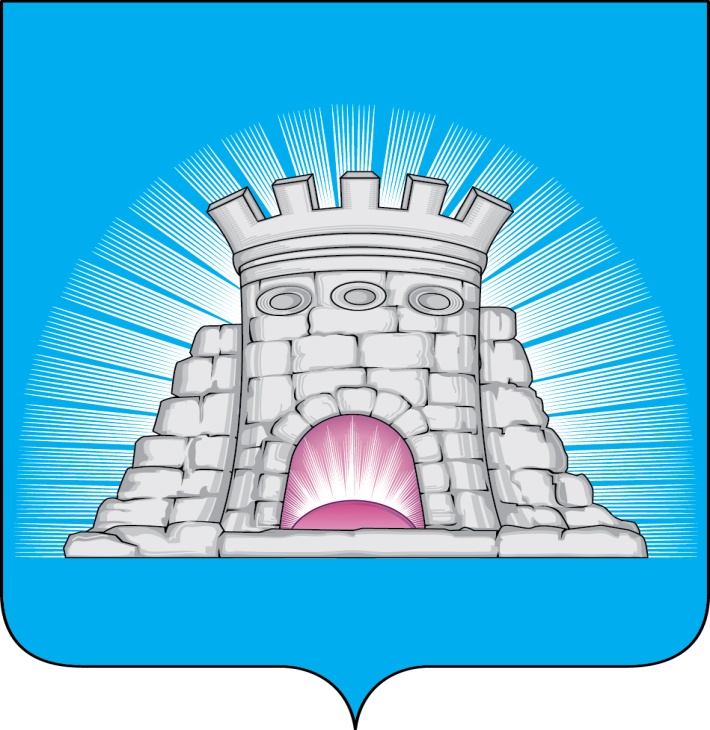                           П О С Т А Н О В Л Е Н И Е27.09.2023  №  1497/9г. Зарайск О внесении изменений в муниципальную программу городского округа Зарайск Московской области «Экология и окружающая среда», утвержденную постановлением главы городского округа Зарайск Московской области от 06.12.2022 № 2169/12	В соответствии с Порядком разработки, реализации и оценки эффективности муниципальных программ городского округа Зарайск Московской области, утвержденным постановлением главы городского округа Зарайск от 07.11.2022                   № 1991/11 (с изменениями от 25.05.2023 № 754/5), П О С Т А Н О В Л Я Ю:          1. Внести изменения в муниципальную программу городского округа Зарайск Московской области «Экология и окружающая среда» на срок 2023-2027 годы, утвержденную постановлением главы городского округа Зарайск Московской области от 06.12.2022 № 2169/12, следующие изменения: -   паспорт муниципальной программы «Экология и окружающая среда» изложить в новой редакции (прилагается);- методику определения результатов выполнения мероприятий муниципальной программы городского округа Зарайск Московской области «Экология и окружающая среда» на 2023 – 2027 годы (прилагается);-   подпрограмму V «Ликвидация накопленного вреда окружающей среде» изложить в новой редакции (прилагается).          2. Службе по взаимодействию со СМИ администрации городского округа Зарайск Московской области разместить настоящее постановление на официальном сайте администрации городского округа Зарайск Московской области в информационно – телекоммуникационной сети «Интернет».Глава городского округа В.А. ПетрущенкоВерноНачальник службы делопроизводства		    Л.Б. Ивлева 27.09.2023													011772Разослано: в дело, Мешкову А.Н., Простоквашину А.А., ФУ, ОЭ и И, ОБ и ООС – 2, КСП, юр. отдел, СВ со СМИ, прокуратура.Т.Г. Бондарева 8 496 66 2-46-51